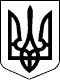                                                     проєкт	                                                                   УКРАЇНА ХМІЛЬНИЦЬКА РАЙОННА РАДА           ВІННИЦЬКОЇ ОБЛАСТІ                                                                                        Р І Ш Е Н Н Я  №   15 березня   2024 року                                          24 сесія      8 скликанняПро дострокове припинення повноважень депутата районної ради                                                                  Шишмана Ю.В..	Відповідно до пункту 10 частини 1 статті 43, частини 1 статті 49 Закону України «Про місцеве самоврядування в Україні», пункту 2 частини 2           статті 5 Закону України «Про статус депутатів місцевих рад», розглянувши заяву Шишмана Юрія Віталійовича від 29.02.2024 року про дострокове припинення ним повноважень депутата Хмільницької районної ради,  враховуючи висновки постійної комісії районної ради з питань  депутатської діяльності, регламенту, інформації та законності районна рада ВИРІШИЛА: 1.Припинити достроково повноваження депутата Хмільницької районної ради 8 скликання Шишмана Юрія Віталійовича  обраного від ВІННИЦЬКОЇ ОБЛАСНОЇ ОРГАНІЗАЦІЇ ПОЛІТИЧНОЇ ПАРТІЇ   «УКРАЇНСЬКА СТРАТЕГІЯ ГРОЙСМАНА»,  відповідно до його особистої заяви про дострокове припинення  депутатських повноважень. 2. Вивести Шишмана Юрія Віталійовича   зі складу  постійної комісії районної ради з питань регулювання комунальної власності.3.Направити дане рішення до Хмільницької районної територіальної виборчої комісії.4.Контроль за виконанням даного рішення покласти на постійну комісію районної ради з питань  депутатської діяльності, регламенту, інформації та законності (Дудар Л.С.). Голова районної ради				Юрій СЛАБЧУК